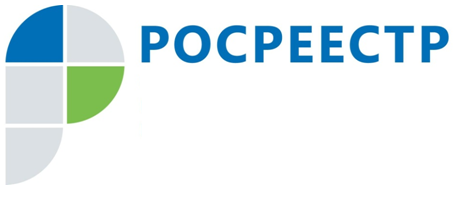 #РосреестрО предоставлении сведений из ЕГРНЗа 9 месяцев текущего года поступило 331318 запросов о предоставлении сведений из Единого государственного реестра недвижимости (ЕГРН). Более 97 % из них были предоставлены в электронном виде. «Высокий спрос на предоставление сведений из ЕГРН связан, прежде всего, с развитием электронных услуг Росреестра, которые не только повышают удобство, но и значительно сокращают временные и финансовые затраты граждан», - рассказал заместитель руководителя Управления Росреестра по Чеченской Республике Асламбек Мусаев. Для того чтобы получить сведения из ЕГРН, граждане могут воспользоваться личным кабинетом на сайте Росреестра и в течение короткого времени получить необходимые сведения.Заместитель руководителя Управления Росреестра по Чеченской РеспубликеА.Л. Шаипов